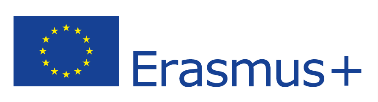 Erasmus+ Project 2017-1-ES01-KA219-038557:AThousandCultures,One EuropePlease indicate how much you agree or disagree with the following statements by ticking the appropriate rating as follows0=failed   1=satisfactory   2=good     3=excellentPARTICIPANTS SURVEY                 ITALY                                FEBRUARY 2018The information given in advance about the programme was adequate0            1              2                 3The programme met my expectations0            1              2                 3The information and/or skills presentedWere relevant and useful0            1              2                 3The content of the training programme was easy to understand0            1              2                 3All written materials was easy to follow and understand0            1              2                 3I felt I achieved the learning outcomes0            1              2                 3The accommodation provided was comfortable0            1              2                 3The food provided during my stay was to my liking0            1              2                 3The places of tourist interest chosen/included in the programme were to my liking0            1              2                 3 The Project development is proceeding successfully0            1              2                 3I feel more confident with the Project0            1              2                  3